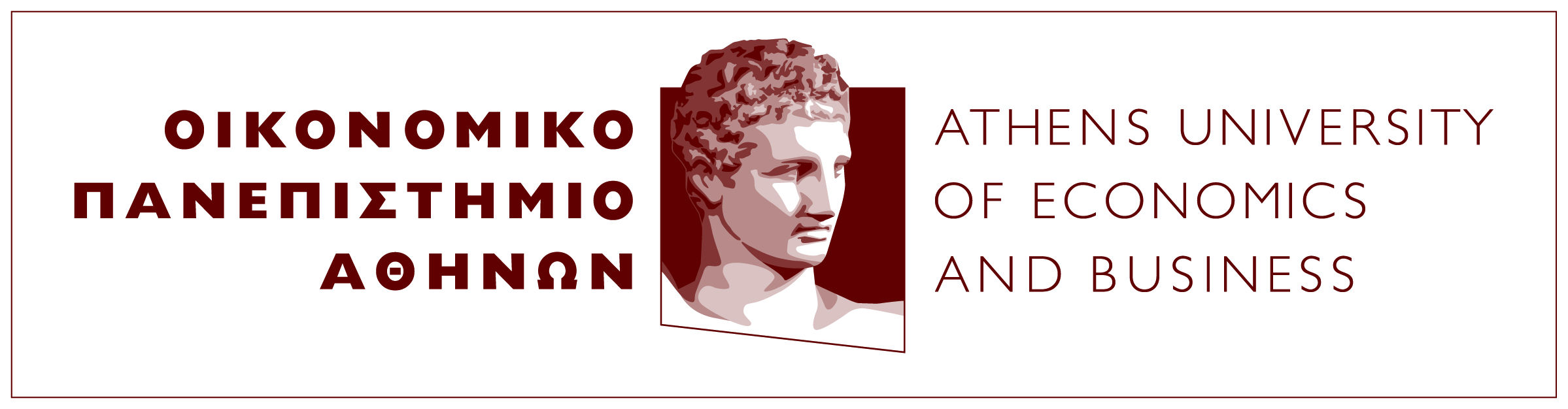 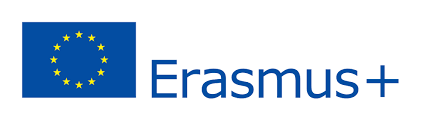 ΕΚΘΕΣΗ ΣΚΟΠΙΜΟΤΗΤΑΣ ΓΙΑ ΜΕΤΑΚΙΝΗΣΗ ΓΙΑ ΕΠΙΜΟΡΦΩΣΗ ΜΕ ΤΟ ΠΡΟΓΡΑΜΜΑ ERASMUS+Αντικείμενο εργασίας:…………………………………………………………………………………………………………………………………………………………………………………………………………………………………………………………………………………………………………………………………………………………………………………………………………………………………………………………………………………………………………………………………………………………………………………………………………………………………………………………………….Προβλεπόμενα οφέλη από την κινητικότητα:………………………………………………………………..……………………………………………………………………………………………………………………………………………………………………………………………………………………………………………………………………………………………………………………………………………………………………………………………………………………………………………………………………………………………………………………………………………………………….Αναλυτικό πρόγραμμα της επιμόρφωσης:……………………………………………………………………..……………………………………………………………………………………………………………………………………………………………………………………………………………………………………………………………………………………………………………………………………………………………………………………………………………………………………………………………………………………………………………………………………………………………….Ο/Η Αιτών/ούσα						Ο Προϊστάμενος(Ονοματεπώνυμο)						(Ονοματεπώνυμο)(Υπογραφή) 						(Υπογραφή) 